Our CHATTY KIDS group provides support for parents and carers of children with speech and language difficulties and delays. This group is led by Burcu, our specialist on early language and takes place every other Friday morning from 10.30 until 11.30 in school. 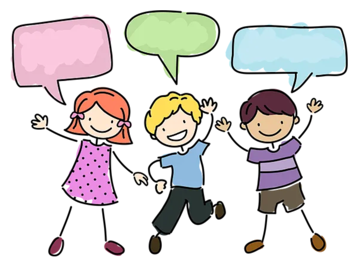 These sessions are informal and relaxed, and whilst Burcu may plan a focus each time, she is there to facilitate discussion, answer any questions and support you with helping your child and their early language and speech development. If you are interested in joining this group, please let us know. 